SUDBURY RINGETTE ASSOCIATION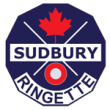 PLAYER CODE OF CONDUCT(U12 AND BELOW)Player Code of Conduct (to be read by, or to, players) The SRA tries to make Ringette safe and fun for all players, their families and everyone involved. To make Ringette safe and fun for you, you have to have the right attitude and follow some rules on how to behave. These rules are called a “Code of Conduct” and are listed below. Please read the Code of Conduct carefully and sign on the line to show that you have read them. At least one of your parents must sign the form too. This means you will follow these rules whenever you are playing or practicing Ringette, or doing activities with your team. As a Player, I will: Play because I want to, not just to please my parents or my coaches. Play by the rules.  Respect the officials, their judgment and decisions. Let my captain or my coach ask any necessary questions. Control my temper - no "mouthing off", throwing equipment, or breaking sticks. Work hard for myself and for my team; I know that my performance, and my team’s performance, will benefit. Be a good sport. Recognize all good plays even those made by the opposing team. Treat all players as I like to be treated. I will not bully or take unfair advantage of another player. Remember the goals of the game are to have fun, improve my skills, and feel good. Co-operate with my coaches, teammates, and opponents; without them, there is no game. Player Name (Printed)Player Name (Signature)Date__ My player cannot read so I have read these to them.__ My player cannot read so I have read these to them.__ My player cannot read so I have read these to them.__ My player cannot read so I have read these to them.__ My player cannot read so I have read these to them.Parent Name (Printed)Parent Name (Signature)Date